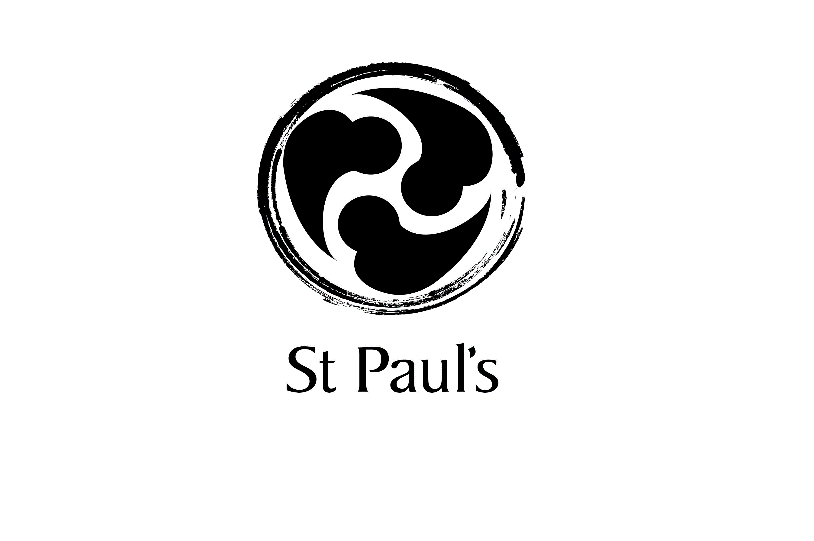 PCC MINUTES 	Minutes of the meeting held at 7.30pm on Tuesday 19th April 2022 via ZoomWelcome, Apologies & Opening PrayerAttendees –Ann Barrett (ABar), Frances Harris (FH), Anthony Bullock (AB), Peter Parsons (PP), Helen Robbins (HR), Steph Hoskin (SH), Helen Dalgleish (HD), Elisabeth von Rabenau (EvR) & Dan Hulls (DH), Apologies from Martin Evans (ME), Julia Evans (JE), Andy Gordon (AG), Christina Barry (CB), Rodney Hawkins (RH), Rob McCorquodale (RM), Alison Hornsbury (AH), Bryony Trill (BT) & Jo Wroe (JW).Minutes of Last MeetingMinutes of the last meeting were accepted as drafted.Matters ArisingNone.Update of Discernment day and appointment of Rev Imogen Nay – ABar/ HRIn relation to the Interview day, ABar apologised in case the PCC group were disappointed by not having a voice in the decision making. Both ABar and HR confirmed that there was strong agreement between the interview panel. There was a deep frustration that they couldn’t discuss this widely with the PCC or church! - due to following a set process. The interview panel had access to more documents and submissions from the candidates than the wider PCC group attending the day.Imogen Nay (IN) is moving to Cambridge at the end of July 2022 and on holiday from 1st to 19th August 2022.  Collation will be on 1st September 2022. Bishop Dagmar is to visit St Paul’s on 25th September 2022.Services and Rotas – JE/ABarNearer the time of IN arriving, we can discuss with her the autumn term services, to get a balance of her own leading and lay ministry contributions. Rotas for welcoming presently fall heavily on a few people, as does the refreshments rota. The post covid effect lingers….Sincere thanks expressed to Julia for organising the services.Financial Report and Fundraising – PP/ MERegarding the report circulated in advance - bookings at Centre are now picking up. Without Jenny our wedding income may not be high – but other bookings are robust. The church is also behind on the congregational budget since no gift day income was allocated, being diverted to the building fund. General unrestricted funds may have to be used for a shortfall. The tower contract is now out for tender. Costs are expected above £200,000. It is hoped to engage builders and start the work in the next couple of months. On the income side, fundraising in the congregation has produced £98,750!! to date. Together with the unrestricted funds of £50,000 we are most of the way there. Recently requests have been circulated to our business community and user groups. Grant applications have also been submitted [for more than £300,000]. If we achieve more than half of this, we may be able to release back into our funds the £50k unrestricted funds. Overall PP feels the situation is positive and has been impressed with the response to the appeal. Jonathan Salter spent bank holiday finishing off the grant forms and will be assisted by Sarah Davie on administration follow up.Hearty thanks were expressed for a great job by the fundraising group and those involved with the building documents. Other budget lines like mission group and other costs are also not being neglected in the meantime. Building update – Peter Adlington (PA)/ ABarPA is keen to take people up the tower to show off the new ladder!! Mundane everyday repairs are all seen to effectively under his care and nearly every day! There was a formal vote of thanks to PA.Hospitality update – Jane Gresham (JG)/ ABarJG has been off sick due to Covid. Caroline Bone is now off on Mondays, so a simpler approach has been adopted – e.g. no Maundy Thursday meal.  Monday group generally has sufficient volunteers and JE was encouraged to take time off. Jubilee weekend discussions have been postponed – JE and AH are involved. We have raised £500 from a community event grant and terms of this include inviting the community. The plan is to use the Thursday attendees to invite others and to get the social prescribers to share the word.Centre Report – Jenny Cavallo (JC)/ ABarJC is not well enough at present to give the job her full attention. Dianne Slack (DS) has offered to increase hours, despite at first wishing to reduce them. Laura Scott is back in Cambridge and would be happy to help on a paid basis – she is currently job hunting.  JC is anxious to maintain the running of weddings, if possible, alongside friends who will assist. PP confirmed that we cannot afford not to add hours to DS's job! To generate centre income, temporary assistance would be welcome too. PP was in agreement with additional hours for an unspecified length of time - at least 6 weeks initially. Presence in the office is seen as important.Priorities for next six months including church weekend and Jubilee celebrationRegarding the church weekend, only 12 people have indicated attendance so far and booking forms have not been circulated at present. Tim Harling has agreed to do the spiritual leading of the weekend. SH is in the process of getting the booking form out. IN cannot come and the booking cannot be shifted to September, without high financial penalty.ABar and JE are not encouraging congregation to write to Imogen at this stage, in order to ease her load.Some discussion took place around whether to invite or include IN in any PCC discussions prior to her arrival. Overall, the feeling is not to invite her or require any time commitment of her before her collation. Date of future PCC MeetingsPCC Meetings - Tuesday 14th June Tuesday 13th September Tuesday 8th NovemberAOB – Safeguarding - FHFH spoke about the next steps to be taken in relation to DBS checks and ID checking for volunteers, and for the PCC. FH will start by approaching PCC members by email with instructions on how to complete the necessary checks and declarations. This is in order to demonstrate that the PCC are fit and proper persons to be Trustees. (Usually such checks should take place before the person is appointed to the PCC; of the present PCC only ABar and FH have current DBS checks).  DBS checks have to be run through the Diocese not an employer or charity. Any questions to FH on the email dbs@stpaulscambridge.org.uk.